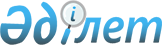 О присвоении наименований улицам села Жибек жолы сельского округа Жибек жолы Аршалынского района Акмолинской областиРешение акима сельского округа Жибек жолы Аршалынского района Акмолинской области от 30 ноября 2018 года № 257. Зарегистрировано Департаментом юстиции Акмолинской области 25 декабря 2018 года № 6970
      Примечание РЦПИ.

      В тексте документа сохранена пунктуация и орфография оригинала.
      В соответствии с подпунктом 4) статьи 14 Закона Республики Казахстан от 08 декабря 1993 года "Об административно-территориальном устройстве Республики Казахстан", с учетом мнения населения и на основании заключения Акмолинской областной ономастической комиссии от 24 октября 2017 года аким сельского округа Жибек Жолы РЕШИЛ:
      1. Присвоить наименования улицам села Жибек жолы сельского округа Жибек жолы Аршалынского района Акмолинской области: улице №1 – Самурык, улице №2 – Тастобе, №3 – Колсай, улице №4 – Шарын, улице №5 – Алакол, улице №6 – Керуен, улице №7 – Жетиген, улице №8 – Нура, улице №9 – Болашак, улице №10 – Тайказан, улице №11 – Астана, улице №12 - Ак отау, улице №13 – Хан шатыр, улице №14 – Байбесик, улице №15 – Алтын орда, улице №16 – Жасыбай, улице №17 – Байтерек, улице №18 – Нурлы тан, улице №19 – Коксарай, улице №20 – Байдалы, улице №21 – Найзакара, улице №22 – Бериктал, улице №23 – Жеруйык, улице №24 – Сулыбулак, улице №25 – Балтакара, улице №26 – Береке, улице №27 – Елток, улице №28 – Тулпар, улице №29 – Атакент, улице №30 – Актасты, улице №31 – Шалкар, улице №32 – Зангар, улице №33 – Танакол, улице №34 – Шынгыстау, улице №35 – Карагайлы, улице №36 – Мерей, улице №37 – Сырымбет, улице №38 – Асар, улице №39 – Жасыл ел, улице №40 – Мангилик ел, улице №41 – Акжол, улице №42 – Айнакол, улице №43 – Парасат, улице №44 – Улы дала, улице №45 – Алтынемел, улице №46 – Салкынбел, улице №47 – Байконыр, улице №48 – Арнасай, улице №49 – Аюлы, улице №50 – Байракты.
      2. Контроль за исполнением настоящего решения оставляю за собой.
      3. Настоящее решение вступает в силу со дня государственной регистрации в Департаменте юстиции Акмолинской области и вводится в действие со дня официального опубликования.
					© 2012. РГП на ПХВ «Институт законодательства и правовой информации Республики Казахстан» Министерства юстиции Республики Казахстан
				
      Аким сельского округа Жибек жолы

Г.Рыспаев
